2. csoportA hulladékgyűjtési héten különös figyelmet fordítottunk a szelektív hulladékgyűjtésre. A műanyag joghurtos, pudingos dobozokat kimostuk és szelektív hulladékgyűjtőbe dobtuk. Különböző hulladékokból készítettünk madáretetőket, amelyeket egész télen folyamatosan megtöltünk majd eleséggel. Így szeretnénk gondoskodni a madarainkról télen.Az egyik foglalkozáson is megjelent nálunk a hulladékcsökkentés a motiváció témájaként.Bodó Nikoletta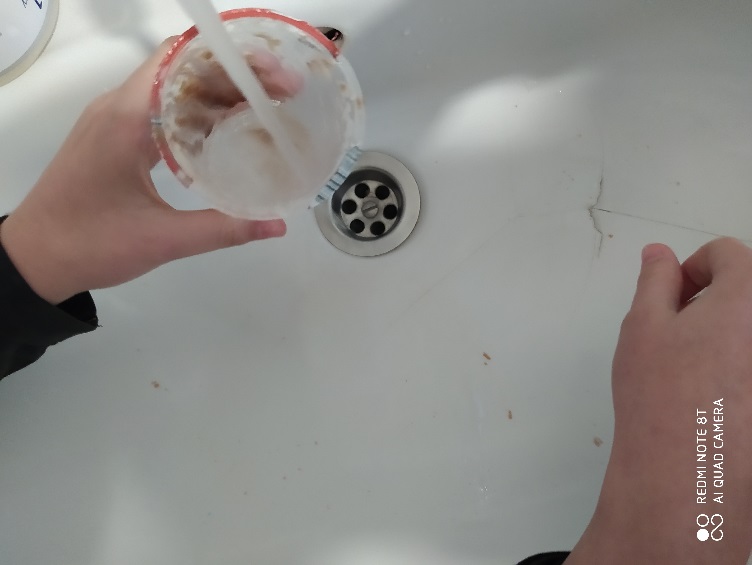 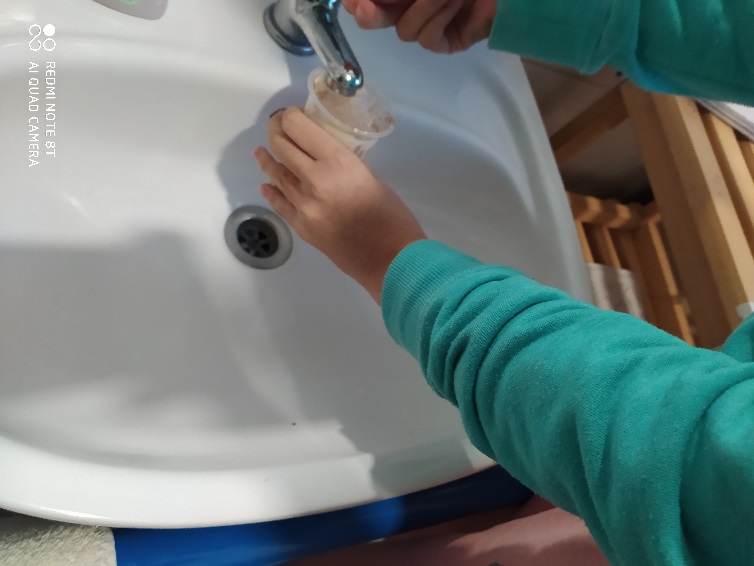 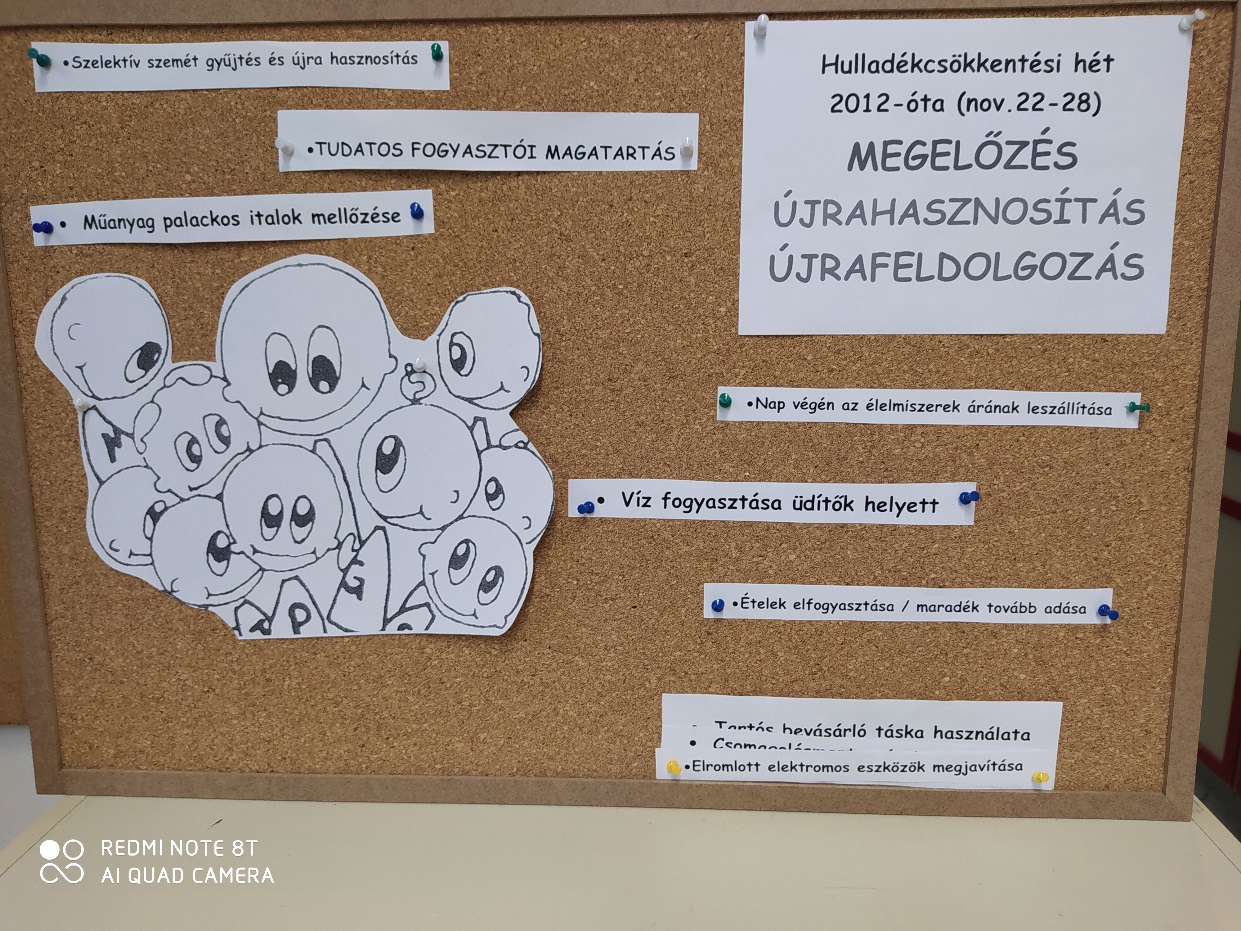 	Novemberben az iskolánk kertjében élő rovarok számára rovarhoteleket készítettünk. Úgy gondoltuk, így megvédhetjük a rovarokat a csapadékos, hideg időjárástól. Szem előtt tartottuk az újrahasználatot is, így a hoteleket PET palackokból készítettük el. A program közben végig jó volt a hangulat. Másnap ki is helyeztük a kész hoteleket az iskola kertjében.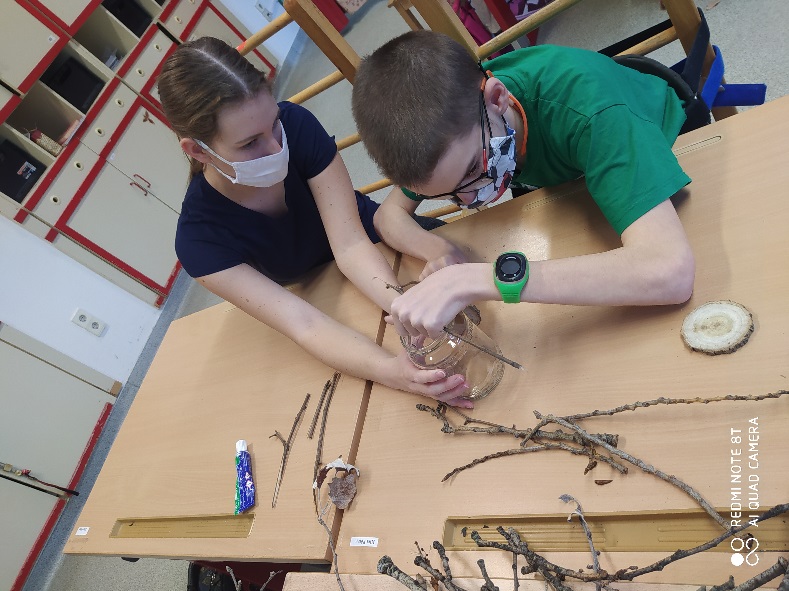 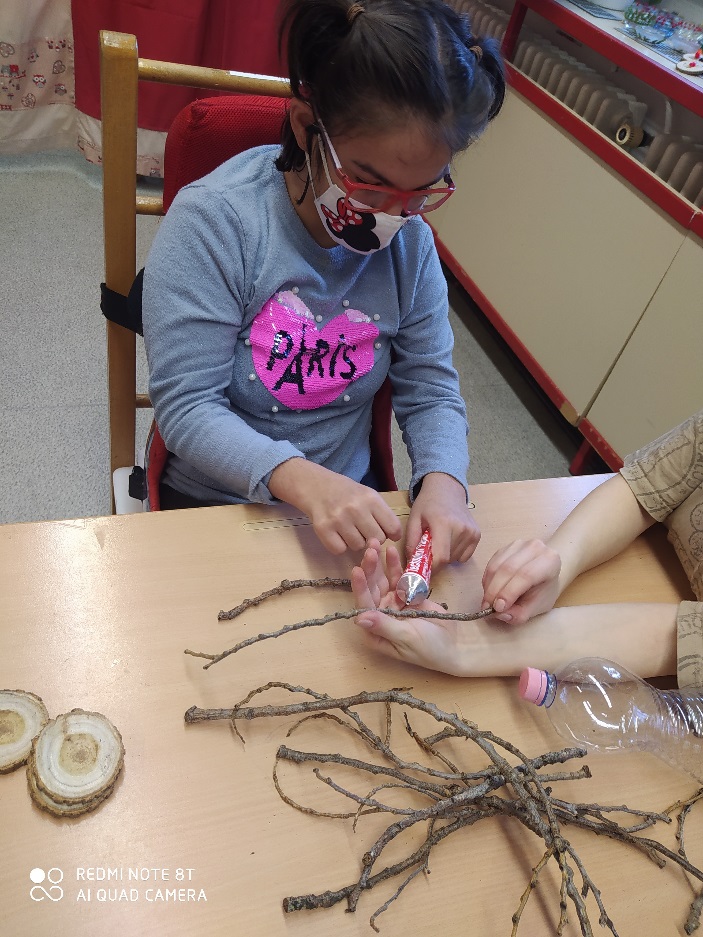 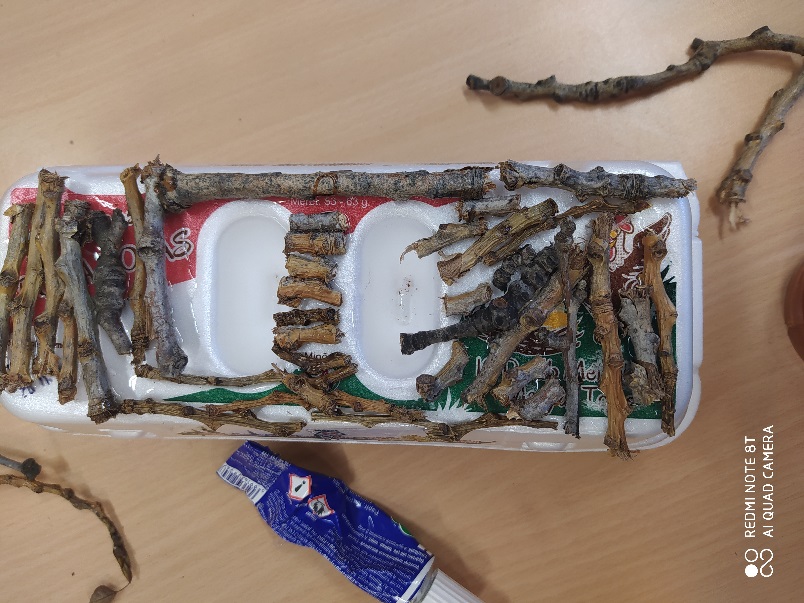 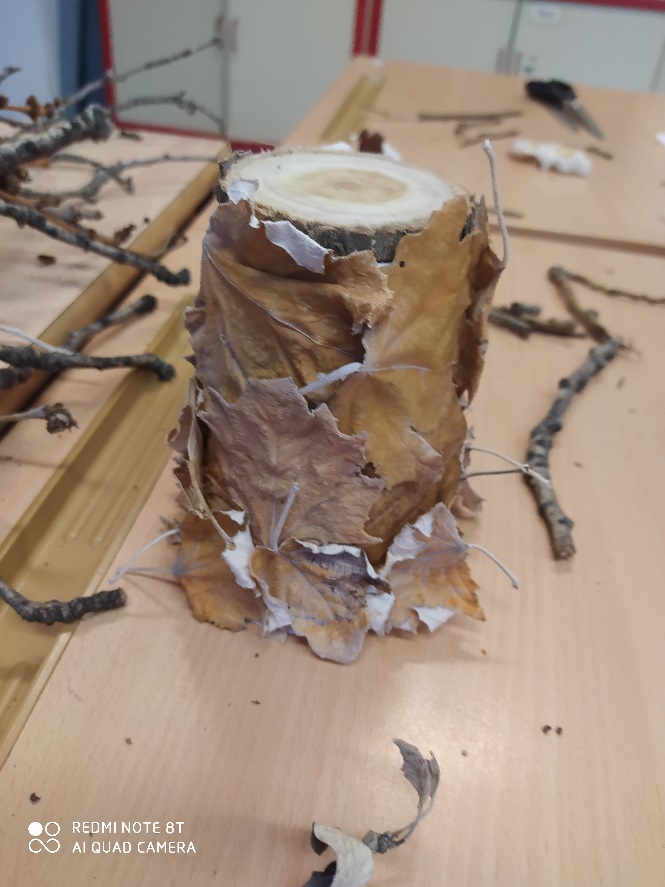 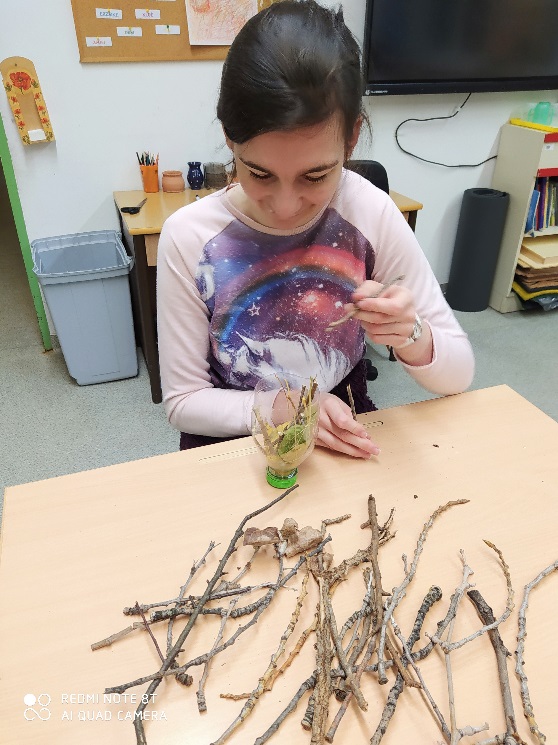 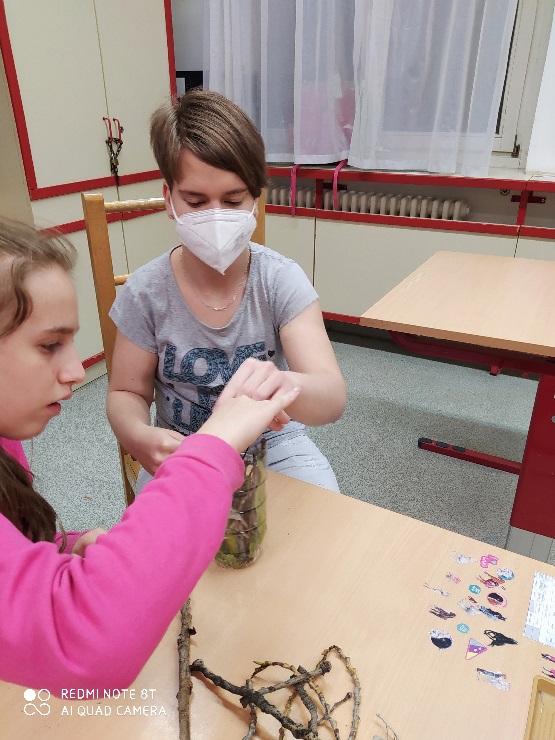 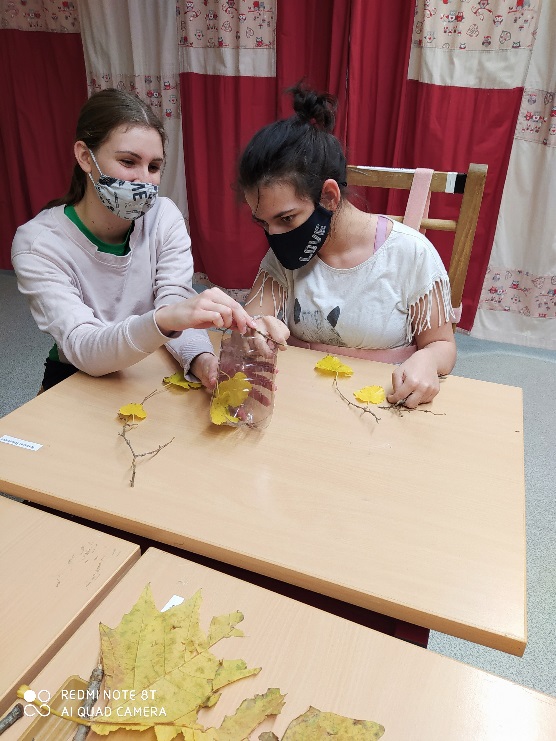 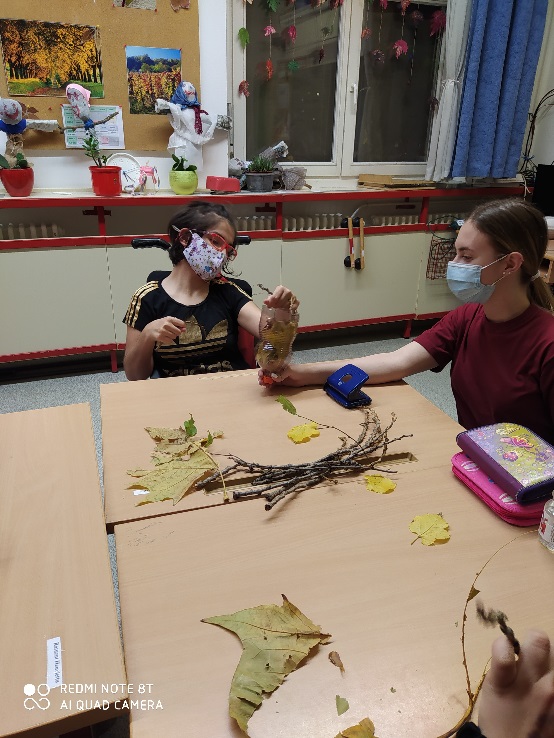 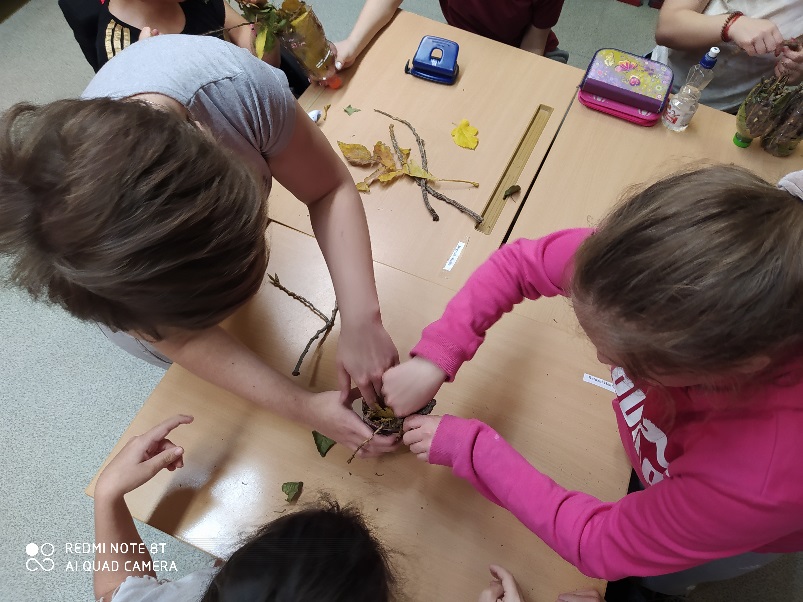 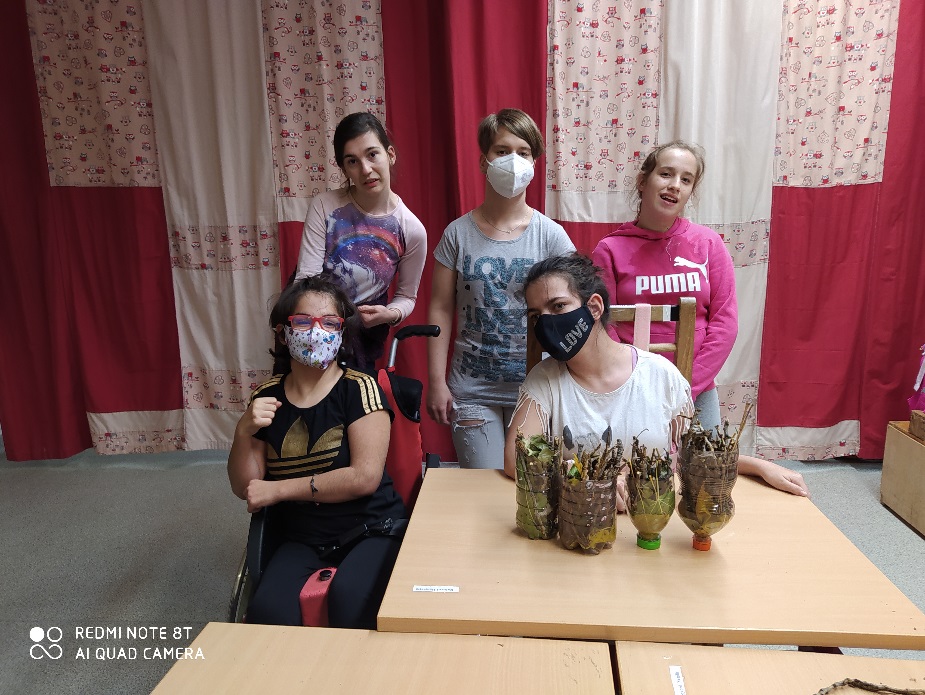 4. csoportA tanulók a novemberi kihívás dekorációit alkották meg különböző kidobásra szánt eszközökből, valamint régi, már nem használt terítők, csipkék segítségét is kihasználták. Nem csupán az erre szánt egy hétben alkottak és gondolkodtak, hanem a novemberi hónap teljes egésze a hulladékcsökkentés szellemében telt. Az étkezések során kapott tejes, joghurtos dobozokat is rendszerint elmosták, félre tették, vagy szelektív hulladékgyűjtőbe dobták. A Tündérvárunk az új hűtőnk dobozából készült el, melyeket jégkrémpálcikákkal díszítettek, valamint pálcikákból készültek még karácsonyi csillagok is.Rendkívül szép alkotások születtek, melyeket kihelyeztünk a csoportszobákba, étkezőasztalokra, illetve vannak olyan elkészült termékek is melyek az Alapítvány számára készültek a karácsonyi nagy rohamra. 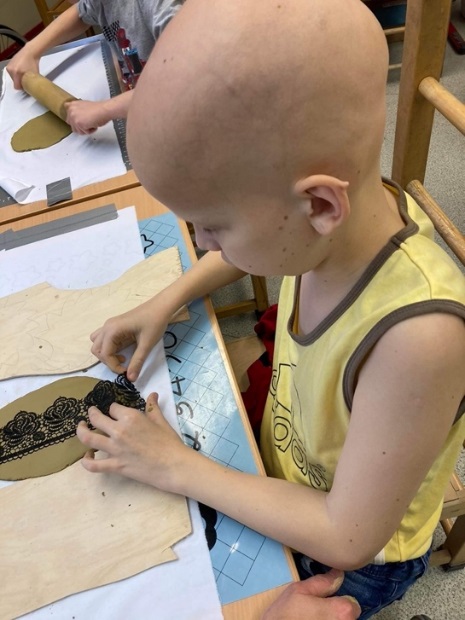 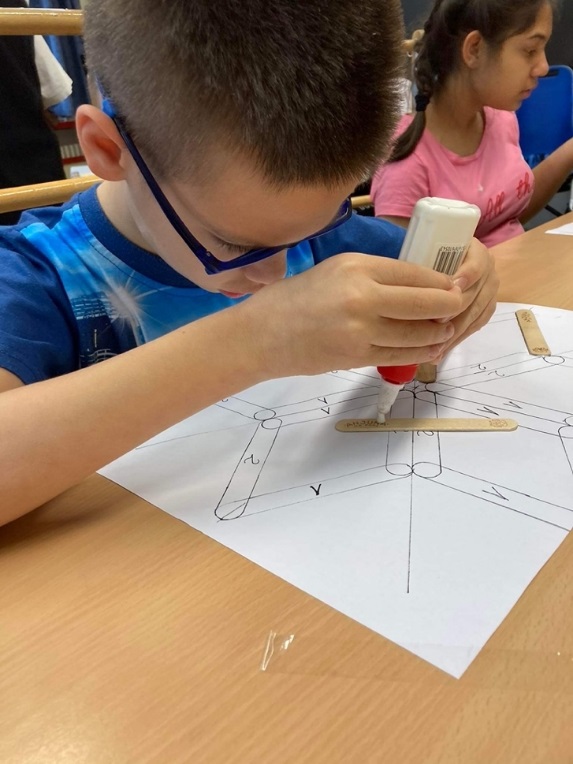 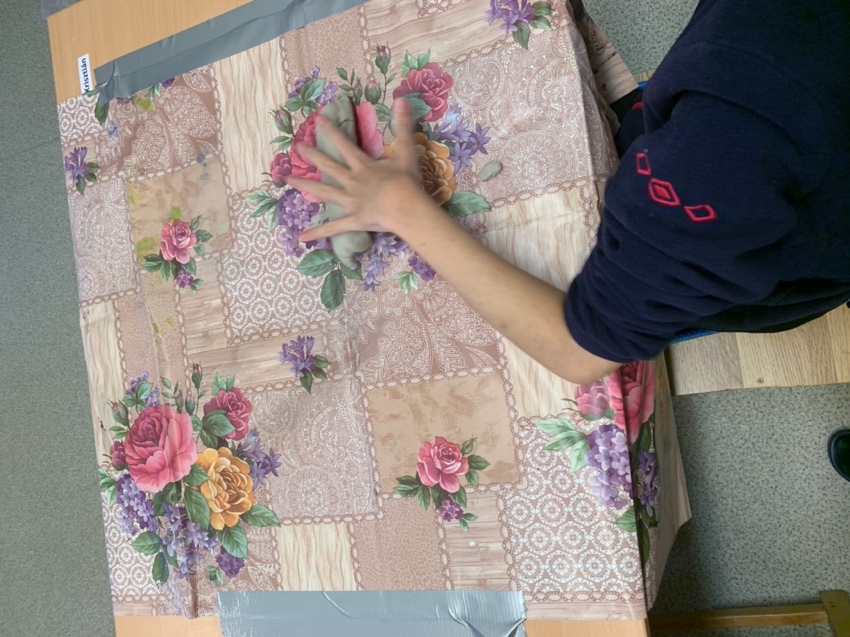 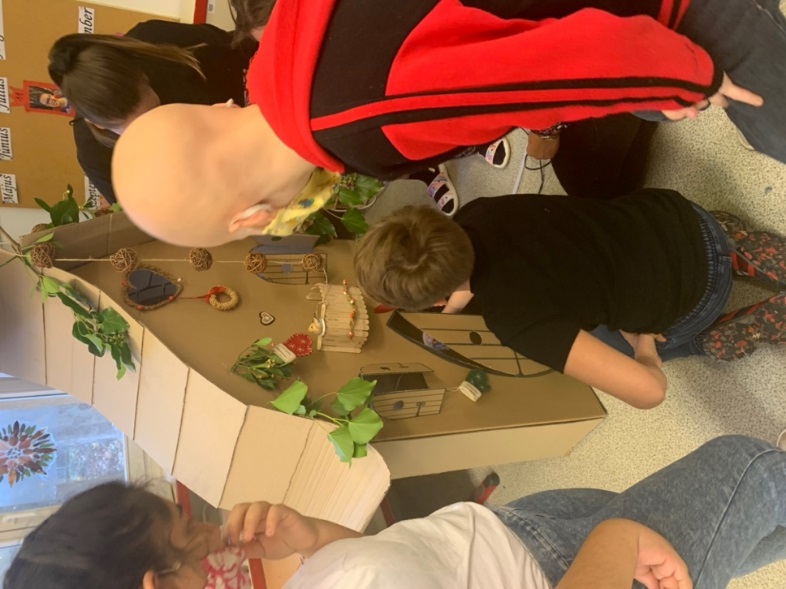 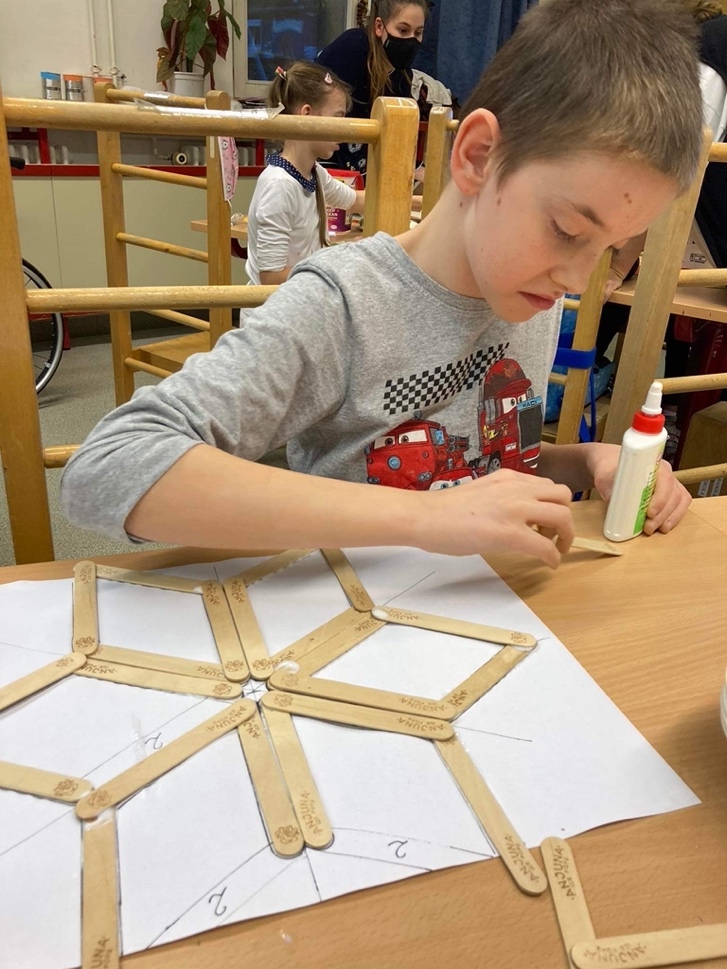 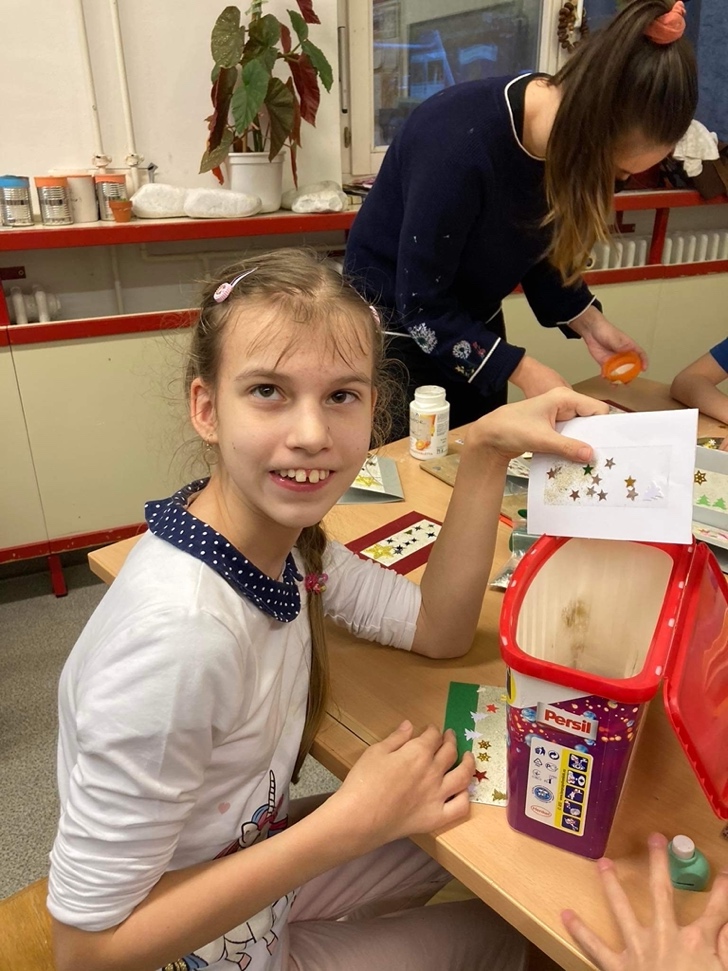 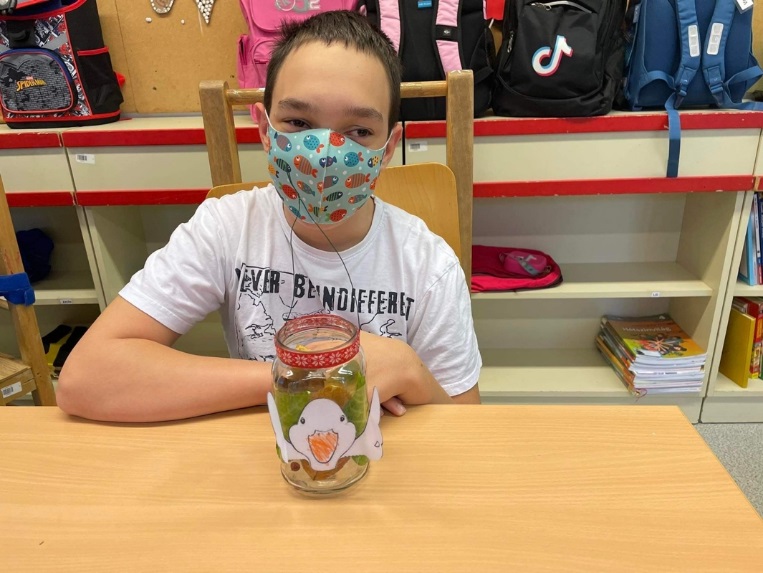 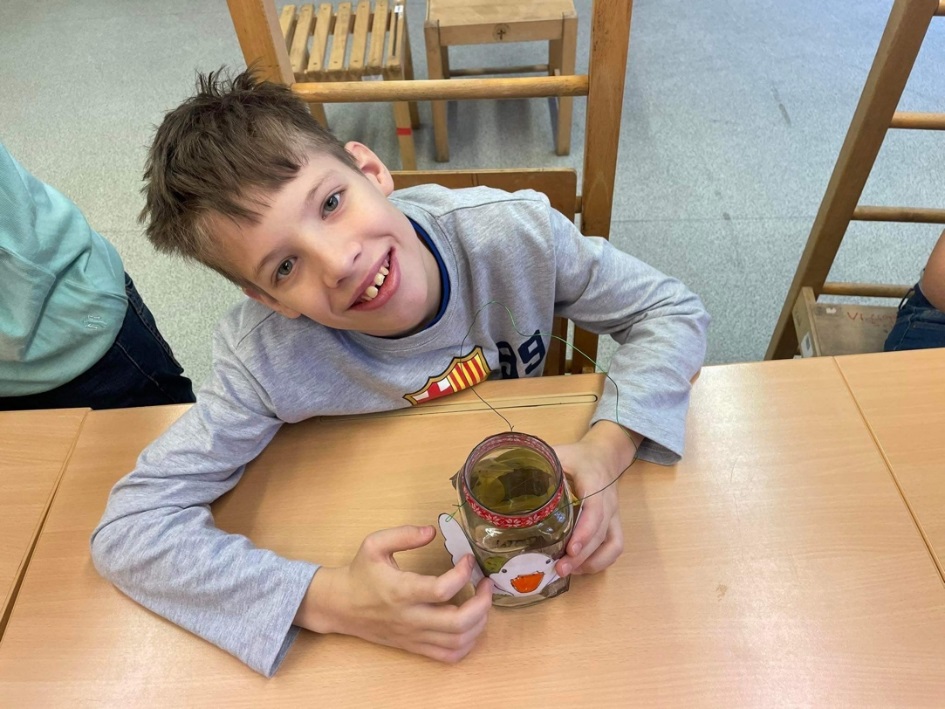 Drobina Daniella